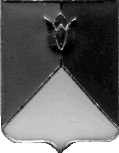 РОССИЙСКАЯ ФЕДЕРАЦИЯАДМИНИСТРАЦИЯ КУНАШАКСКОГО МУНИЦИПАЛЬНОГО РАЙОНАЧЕЛЯБИНСКОЙ ОБЛАСТИПОСТАНОВЛЕНИЕот 24.08.2023г. №1410О внесении изменений в основные показатели прогноза социально-экономического развития Кунашакского муниципального района на 2024-2026 годыВо  исполнение  статьи 35 Федерального  закона  от  28 июня  2014  года  № 172-ФЗ «О стратегическом планировании в Российской федерации», статьи 10 закона Челябинской области от 27.11.2014 г. № 63-ЗО «О стратегическом планировании в Челябинской области», постановления Правительства Челябинской области от 17.10.2015 г. № 573-П «О Порядке разработки и корректировки прогноза социально-экономического развития Челябинской области на среднесрочный период»ПОСТАНОВЛЯЮ:Основные показатели прогноза социально-экономического развития Кунашакского муниципального района на 2024-2026 годы  читать в новой редакции (прилагается).Начальнику отдела информационных технологий Ватутину В.Р. опубликовать настоящее постановление на официальном сайте Администрации Кунашакского муниципального района.Организацию выполнения настоящего постановления возложить на заместителя Главы района по имуществу и экономике - руководителя Управления имущественных и земельных отношений Вакилову Э.А.Глава района		         	                                                                   С.Н. АминовПриложение   к постановлению АдминистрацииКунашакского муниципального района от 26.07.2023г. №1270(в редакции постановления АдминистрацииКунашакского муниципального района от 24.08.2023г. №1410)Основные показатели прогноза социально-экономического развития на 2024-2026 годыКунашакского муниципального районаПрогноз фонда оплаты труда наемных работниковсельских поселений Кунашакского муниципального района на 2024-2026 годыПоказатели2022 год
(отчет)2023 год
(оценка)2024 год (прогноз)2024 год (прогноз)2025 год (прогноз)2025 год (прогноз)2026 год (прогноз)2026 год (прогноз)Показатели2022 год
(отчет)2023 год
(оценка)консерва-тивныйбазовыйконсерва-тивныйбазовыйконсерва-тивныйбазовыйСреднегодовая численность постоянного населения, 
тыс. человек27,927,627,427,427,227,327,027,2в % к предыдущему году98,998,999,399,399,399,699,399,6Объем отгруженных товаров собственного производства, выполненных работ и услуг собственными силами крупными и средними организациями по «чистым» видам экономической деятельности, млн. рублей5871,44158,14266,54357,94424,24591,44624,64870,8в % к предыдущему году85,970,8102,6104,8103,7105,4104,5106,1Индекс производства (в % к предыдущему году в сопоставимых ценах)79,572,198,0100,199,9101,5100,8102,3Оплата труда наемных работников, млн. рублей1734,31881,42001,62037,62145,02222,82292,52418,6в % к предыдущему году113,3108,5106,4108,3107,2109,1106,9108,8    в т.ч. фонд заработной платы, млн. рублей1659,41801,61920,51956,52060,72138,52204,92331,0в % к предыдущему году113,0108,6106,6108,6107,3109,3107,0109,0Денежные довольствия74,979,881,181,184,384,387,687,6Среднесписочная численность работников (без внешних совместителей), тыс. человек4,24,24,24,24,24,24,24,2в % к предыдущему году 100,0100,0100,0100,0100,0100,0100,0100,0Объем продукции сельского хозяйства, млн. рублей5446,05416,45830,76127,96395,56751,46672,77064,4в % к предыдущему году в сопоставимых ценах107,798,1102,7108,2105,3105,7100,1100,5Объем инвестиций в основной капитал за счет всех источников финансирования по крупным и средним организациям, млн. рублей74,6305,0179,3280,0195,9203,8213,4224,8в % к предыдущему году 70,3408,758,891,8109,372,8108,9110,3в % к предыдущему году в сопоставимых ценах61,3386,354,987,2103,469,5103,8105,4Среднегодовая стоимость имущества, облагаемого налогом на имущество организаций в соответствии с пунктом 1 статьи 375 Налогового кодекса Российской Федерации, 
млн. рублей764,9 814,6  861,1874,1910,1937,9960,21 003,6в % к предыдущему году65,3106,5105,7107,3105,7107,3105,5107,0ПоказателиЕд. изм.2022 год
(отчет)2023 год
(оценка)2024 год (прогноз)2024 год (прогноз)2025 год (прогноз)2025 год (прогноз)2026 год (прогноз)2026 год (прогноз)ПоказателиЕд. изм.2022 год
(отчет)2023 год
(оценка)консерва-тивныйбазовыйконсерва-тивныйбазовыйконсерва-тивныйбазовыйФонд оплаты труда наемных работников, всеготыс. рублей17343001881400200160020376002145000222280022925002418600в том числе по поселениям:тыс. рублейАшировское сельское поселениетыс. рублей     9886    10724   11409    11614    12227    12670     13067    13786Буринское сельское поселениетыс. рублей   72320    78454   83467    84968    89447    92691     95597  100856Кунашакское сельское поселениетыс. рублей113111112270491305444132892213989661449710 14951691577410Куяшское сельское поселениетыс. рублей   65903     71493    76061    77429    81510   84466     87115    91907Муслюмовское сельское поселениетыс. рублей 169441   183813  195556  199074  209567217168  223977  236297Саринское сельское поселениетыс. рублей   45959     49857    53042    53996    56843   58904     60751    64093Урукульское сельское поселениетыс. рублей   67464     73186    77862    79263    83441   86467     89178    94084Усть-Багарякское сельское поселениетыс. рублей   82379      89367    95076    96786  101888 105583   108894  114884Халитовское сельское поселениетыс. рублей   89837      97457   103683  105548  111111 115141   118752  125283